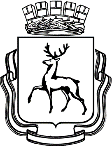 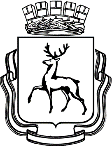 АДМИНИСТРАЦИЯ ГОРОДА НИЖНЕГО НОВГОРОДАПОСТАНОВЛЕНИЕВ соответствии со статьей 52 Устава города Нижнего Новгорода, постановлением администрации города Нижнего Новгорода от 08.04.2014 № 1228 «Об утверждении Порядка разработки, реализации и оценки эффективности муниципальных программ города Нижнего Новгорода и Методических рекомендаций по разработке и реализации муниципальных программ города Нижнего Новгорода» администрация города Нижнего Новгорода постановляет:1. Внести в муниципальную программу «Развитие муниципальной кадровой политики» на 2023-2028 годы», утвержденную постановлением администрации города Нижнего Новгорода от 21.12.2022 № 6954 (далее – Программа), следующие изменения:1.1. Раздел 1 «Паспорт муниципальной программы» изложить в редакции согласно приложению № 1 к настоящему постановлению.1.2. Таблицу 1 «Сведения о целевых индикаторах муниципальной программы» подраздела 2.4 «Целевые индикаторы муниципальной программы» раздела 2 «Текстовая часть муниципальной программы» изложить в редакции согласно приложению № 2 к настоящему постановлению.1.3. Таблицу 2 «Методика расчета целевых индикаторов муниципальной программы» подраздела 2.4 «Целевые индикаторы муниципальной программы» изложить в редакции согласно приложению № 3 к настоящему постановлению.1.4. Таблицу 4 «Ресурсное обеспечение реализации муниципальной программы за счет средств бюджета города Нижнего Новгорода» подраздела 2.6 «Обоснование объема финансовых ресурсов» раздела 2 «Текстовая часть муниципальной программы» изложить в редакции согласно приложению № 4 к настоящему постановлению.1.5. Программу дополнить разделом 4 «4. План реализации муниципальной программы «Развитие муниципальной кадровой политики»», изложив согласно приложению № 5 к настоящему постановлению. 2. Управлению информационной политики администрации города Нижнего Новгорода обеспечить опубликование настоящего постановления в официальном средстве массовой информации – газете «День города. Нижний Новгород».3. Юридическому департаменту администрации города Нижнего Новгорода (Витушкина Т.А.) обеспечить размещение настоящего постановления на официальном сайте администрации города Нижнего Новгорода в информационно-телекоммуникационной сети «Интернет».4. Контроль за исполнением настоящего постановления возложить на заместителя главы администрации города Нижнего Новгорода Кондыреву И.А.Глава города									     Ю.В.ШалабаевТ.В.Конкина467 10 64Приложение № 1к постановлению администрациигородаот                                №1. Паспорт муниципальной программыПриложение № 2к постановлению администрациигородаот                                №Таблица 12.4. Целевые индикаторы муниципальной программыСведения о целевых индикаторах муниципальной программыПриложение № 3к постановлению администрациигородаот                                №Таблица 2Методика расчета целевых индикаторов муниципальной программыПриложение № 4к постановлению администрациигородаот                                №Таблица 4 Ресурсное обеспечение реализации муниципальной программы за счет средств бюджета города Нижнего НовгородаПриложение № 5к постановлению администрациигородаот                                №4. План реализации муниципальной программы «Развитие муниципальной кадровой политики» Таблица 5 4.1. План реализации муниципальной программы на отчетный 2023 годТаблица 6 4.2. План реализации муниципальной программы на текущий 2024 год№┌┐Ответственный исполнитель муниципальной программыДепартамент кадровой политики и развития муниципального управления администрации города Нижнего НовгородаСоисполнители муниципальной программыТерриториальные органы администрации города Нижнего Новгорода, управление делами администрации города Нижнего Новгорода, департамент финансов администрации города Нижнего Новгорода, комитет по управлению городским имуществом и земельными ресурсами администрации города Нижнего НовгородаЦель муниципальной программыПовышение эффективности и результативности муниципальной службы в администрации города Нижнего НовгородаЗадача муниципальной программыПовышение профессионального уровня муниципальных служащих администрации города Нижнего НовгородаЭтапы и сроки реализации муниципальной программы2023 – 2028Объемы бюджетных ассигнований муниципальной программы за счет средств бюджета города Нижнего НовгородаВсего: 75 283 525,04 руб. Объемы бюджетных ассигнований программы за счет средств бюджета города Нижнего Новгорода по годам, руб.Целевые индикаторы муниципальной программыДоля муниципальных служащих, успешно прошедших аттестацию от количества аттестуемых муниципальных служащих   - 100%Доля муниципальных служащих, успешно прошедших обучение от запланированного количества обучающихся - 100%№п/пНаименование индикатора/ непосредственного результатаЕд. измеренияЗначение показателя целевого индикатораЗначение показателя целевого индикатораЗначение показателя целевого индикатораЗначение показателя целевого индикатораЗначение показателя целевого индикатораЗначение показателя целевого индикатораЗначение показателя целевого индикатораЗначение показателя целевого индикатора№п/пНаименование индикатора/ непосредственного результатаЕд. измерения2023 год2024 год2025 год2025 год2026 год2027 год2027 год2028 год12345667889Цель. Повышение эффективности и результативности муниципальной службы в администрации города Нижнего НовгородаЦель. Повышение эффективности и результативности муниципальной службы в администрации города Нижнего НовгородаЦель. Повышение эффективности и результативности муниципальной службы в администрации города Нижнего НовгородаЦель. Повышение эффективности и результативности муниципальной службы в администрации города Нижнего НовгородаЦель. Повышение эффективности и результативности муниципальной службы в администрации города Нижнего НовгородаЦель. Повышение эффективности и результативности муниципальной службы в администрации города Нижнего НовгородаЦель. Повышение эффективности и результативности муниципальной службы в администрации города Нижнего НовгородаЦель. Повышение эффективности и результативности муниципальной службы в администрации города Нижнего НовгородаЦель. Повышение эффективности и результативности муниципальной службы в администрации города Нижнего НовгородаЦель. Повышение эффективности и результативности муниципальной службы в администрации города Нижнего НовгородаЦель. Повышение эффективности и результативности муниципальной службы в администрации города Нижнего Новгорода1.Доля муниципальных служащих, успешно прошедших аттестацию от количества аттестуемых муниципальных служащих %100100100100100100100100Задача. Повышение профессионального уровня муниципальных служащих администрации города Нижнего НовгородаЗадача. Повышение профессионального уровня муниципальных служащих администрации города Нижнего НовгородаЗадача. Повышение профессионального уровня муниципальных служащих администрации города Нижнего НовгородаЗадача. Повышение профессионального уровня муниципальных служащих администрации города Нижнего НовгородаЗадача. Повышение профессионального уровня муниципальных служащих администрации города Нижнего НовгородаЗадача. Повышение профессионального уровня муниципальных служащих администрации города Нижнего НовгородаЗадача. Повышение профессионального уровня муниципальных служащих администрации города Нижнего НовгородаЗадача. Повышение профессионального уровня муниципальных служащих администрации города Нижнего НовгородаЗадача. Повышение профессионального уровня муниципальных служащих администрации города Нижнего НовгородаЗадача. Повышение профессионального уровня муниципальных служащих администрации города Нижнего НовгородаЗадача. Повышение профессионального уровня муниципальных служащих администрации города Нижнего Новгорода1.Доля муниципальных служащих, успешно прошедших обучение от запланированного количества обучающихся%100100100100100100100100№ п/пНаименование показателя целевого индикатораЕдиница измеренияНПА, определяющий методику расчета показателя целевого индикатораРасчет показателя целевого индикатораРасчет показателя целевого индикатораРасчет показателя целевого индикатораИсходные данные для расчета значений показателя целевого индикатораИсходные данные для расчета значений показателя целевого индикатораИсходные данные для расчета значений показателя целевого индикатора№ п/пНаименование показателя целевого индикатораЕдиница измеренияНПА, определяющий методику расчета показателя целевого индикатораформула расчетабуквенное обозначение переменной в формуле расчетаисточник исходных данныхисточник исходных данныхметод сбора исходных данныхпериодичность сбора и срок представления исходных данных12345677891.Доля муниципальных служащих, успешно прошедших аттестацию от запланированного количества аттестуемых муниципальных служащих%нетD1 =Dпр.ат        Х 100%   Dат.D1 - доля муниципальных служащих, успешно прошедших аттестацию от запланированного количества аттестуемых муниципальных служащихDпр.ат. – количество муниципальных служащих, успешно прошедших аттестациюDат – запланированное количество аттестуемых муниципальных служащихОтчет департамента кадровой политики и развития муниципального управления администрации городаОтчет департамента кадровой политики и развития муниципального управления администрации городаПериодическая отчетностьГодовая,за отчетный период2.Доля муниципальных служащих, успешно прошедших обучение от запланированного количества обучающихся%нетD2 =Dупо        Х 100%   DзоD2 - доля муниципальных служащих, успешно прошедших обучение от запланированного количества обучающихсяDупо – количество муниципальных служащих, успешно прошедших обучениеDзо – запланированного количества обучающихсяОтчет департамента кадровой политики и развития муниципального управления администрации городаОтчет департамента кадровой политики и развития муниципального управления администрации городаПериодическая отчетностьГодовая,за отчетный период№П№пп/пКод основного мероприятия целевой статьи расходовНаименованиемуниципальной программы, подпрограммы, основного мероприятияОтветственный исполнитель,соисполнительРасходы, руб.Расходы, руб.Расходы, руб.Расходы, руб.Расходы, руб.Расходы, руб.№П№пп/пКод основного мероприятия целевой статьи расходовНаименованиемуниципальной программы, подпрограммы, основного мероприятияОтветственный исполнитель,соисполнитель20232024202520262027202812345678910Муниципальная программа «Развитие муниципальной кадровой политики» на 2023 – 2028 годыМуниципальная программа «Развитие муниципальной кадровой политики» на 2023 – 2028 годыМуниципальная программа «Развитие муниципальной кадровой политики» на 2023 – 2028 годыВсего, в том числе:8 805 776,4913 000 00013 000 00013 000 00013 486 101,5013 991 647,05Муниципальная программа «Развитие муниципальной кадровой политики» на 2023 – 2028 годыМуниципальная программа «Развитие муниципальной кадровой политики» на 2023 – 2028 годыМуниципальная программа «Развитие муниципальной кадровой политики» на 2023 – 2028 годыДепартамент кадровой политики и развития муниципального управления администрации города Нижнего Новгорода (управление делами администрации города Нижнего Новгорода)8 805 776,4913 000 00013 000 00013 000 00013 486 101,5013 991 647,05Муниципальная программа «Развитие муниципальной кадровой политики» на 2023 – 2028 годыМуниципальная программа «Развитие муниципальной кадровой политики» на 2023 – 2028 годыМуниципальная программа «Развитие муниципальной кадровой политики» на 2023 – 2028 годыТерриториальные органы администрации города Нижнего Новгорода000000Муниципальная программа «Развитие муниципальной кадровой политики» на 2023 – 2028 годыМуниципальная программа «Развитие муниципальной кадровой политики» на 2023 – 2028 годыМуниципальная программа «Развитие муниципальной кадровой политики» на 2023 – 2028 годыДепартамент финансов администрации города Нижнего Новгорода000000Муниципальная программа «Развитие муниципальной кадровой политики» на 2023 – 2028 годыМуниципальная программа «Развитие муниципальной кадровой политики» на 2023 – 2028 годыМуниципальная программа «Развитие муниципальной кадровой политики» на 2023 – 2028 годыКомитет по управлению городским имуществом и земельными ресурсами администрации города Нижнего Новгорода000000119 П 05 00000Организация и (или) проведение профессиональной переподготовки, повышения квалификации и иных мероприятий, направленных на развитие и повышение профессионального уровня муниципальных служащих по вопросам муниципального управленияВсего, в том числе:8 805 776,4913 000 00013 000 00013 000 00013 486 101,5013 991 647,05119 П 05 00000Организация и (или) проведение профессиональной переподготовки, повышения квалификации и иных мероприятий, направленных на развитие и повышение профессионального уровня муниципальных служащих по вопросам муниципального управленияДепартамент кадровой политики и развития муниципального  управления администрации города Нижнего Новгорода (управление делами администрации города Нижнего Новгорода)8 805 776,4913 000 00013 000 00013 000 00013 486 101,5013 991 647,052Создание системы самостоятельной подготовки муниципальных служащих Всего, в том числе:0000002Создание системы самостоятельной подготовки муниципальных служащих Департамент кадровой политики и развития муниципального управления администрации города Нижнего Новгорода0000002Создание системы самостоятельной подготовки муниципальных служащих Территориальные органы администрации города Нижнего Новгорода0000002Создание системы самостоятельной подготовки муниципальных служащих Комитет по управлению городским имуществом и земельными ресурсами администрации города Нижнего Новгорода0000002Создание системы самостоятельной подготовки муниципальных служащих Департамент финансов администрации города Нижнего Новгорода0000003Совершенствование нормативно-правовой базы в сфере муниципальной службы и кадровой политикиВсего, в том числе:0000003Совершенствование нормативно-правовой базы в сфере муниципальной службы и кадровой политикиДепартамент кадровой политики и развития муниципального управления администрации города Нижнего Новгорода0000003Совершенствование нормативно-правовой базы в сфере муниципальной службы и кадровой политикиТерриториальные органы администрации города Нижнего Новгорода0000004Научно-методическое и информационное обеспечение муниципальной службыВсего, в том числе:0000004Научно-методическое и информационное обеспечение муниципальной службыДепартамент кадровой политики и развития муниципального управления администрации города Нижнего Новгорода0000004Научно-методическое и информационное обеспечение муниципальной службыТерриториальные органы администрации города Нижнего Новгорода0000004Научно-методическое и информационное обеспечение муниципальной службыКомитет по управлению городским имуществом и земельными ресурсами администрации города Нижнего Новгорода0000004Научно-методическое и информационное обеспечение муниципальной службыДепартамент финансов администрации города Нижнего Новгорода000000№п/пКод основного мероприятия целевой статьи расходовКод основного мероприятия целевой статьи расходовНаименование подпрограммы, задачи, основного мероприятия, мероприятияНаименование подпрограммы, задачи, основного мероприятия, мероприятияОтветственный за выполнение мероприятия (управление, отдел)СрокСрокПоказателинепосредственного результата реализации мероприятия (далее - ПНР)Показателинепосредственного результата реализации мероприятия (далее - ПНР)Показателинепосредственного результата реализации мероприятия (далее - ПНР)Объемы финансовогообеспечения, руб.Объемы финансовогообеспечения, руб.Объемы финансовогообеспечения, руб.Объемы финансовогообеспечения, руб.№п/пКод основного мероприятия целевой статьи расходовКод основного мероприятия целевой статьи расходовНаименование подпрограммы, задачи, основного мероприятия, мероприятияНаименование подпрограммы, задачи, основного мероприятия, мероприятияОтветственный за выполнение мероприятия (управление, отдел)началареализацииокончания реализацииПоказателинепосредственного результата реализации мероприятия (далее - ПНР)Показателинепосредственного результата реализации мероприятия (далее - ПНР)Показателинепосредственного результата реализации мероприятия (далее - ПНР)Объемы финансовогообеспечения, руб.Объемы финансовогообеспечения, руб.Объемы финансовогообеспечения, руб.Объемы финансовогообеспечения, руб.№п/пКод основного мероприятия целевой статьи расходовКод основного мероприятия целевой статьи расходовНаименование подпрограммы, задачи, основного мероприятия, мероприятияНаименование подпрограммы, задачи, основного мероприятия, мероприятияОтветственный за выполнение мероприятия (управление, отдел)началареализацииокончания реализацииНаименование ПНРЕд. изм.ЗначениеСобственные городские средстваСредства областного бюджетаСредства федерального бюджетаПрочие источники1223345678910111213Всего по муниципальной программеВсего по муниципальной программеВсего по муниципальной программеВсего по муниципальной программеВсего по муниципальной программеВсего по муниципальной программеВсего по муниципальной программеВсего по муниципальной программеВсего по муниципальной программеВсего по муниципальной программеВсего по муниципальной программе8 092 251,50000Задача. Повышение профессионального уровня муниципальных служащих администрации города Нижнего НовгородаЗадача. Повышение профессионального уровня муниципальных служащих администрации города Нижнего НовгородаЗадача. Повышение профессионального уровня муниципальных служащих администрации города Нижнего НовгородаЗадача. Повышение профессионального уровня муниципальных служащих администрации города Нижнего НовгородаЗадача. Повышение профессионального уровня муниципальных служащих администрации города Нижнего НовгородаЗадача. Повышение профессионального уровня муниципальных служащих администрации города Нижнего НовгородаЗадача. Повышение профессионального уровня муниципальных служащих администрации города Нижнего НовгородаЗадача. Повышение профессионального уровня муниципальных служащих администрации города Нижнего НовгородаЗадача. Повышение профессионального уровня муниципальных служащих администрации города Нижнего НовгородаЗадача. Повышение профессионального уровня муниципальных служащих администрации города Нижнего НовгородаЗадача. Повышение профессионального уровня муниципальных служащих администрации города Нижнего Новгорода8 092 251,50000119П050000Основное мероприятие. Организация и (или) проведение профессиональной переподготовки, повышения квалификации и иных мероприятий, направленных на развитие и повышение профессионального уровня муниципальных служащих по вопросам муниципального управления.Основное мероприятие. Организация и (или) проведение профессиональной переподготовки, повышения квалификации и иных мероприятий, направленных на развитие и повышение профессионального уровня муниципальных служащих по вопросам муниципального управления.Основное мероприятие. Организация и (или) проведение профессиональной переподготовки, повышения квалификации и иных мероприятий, направленных на развитие и повышение профессионального уровня муниципальных служащих по вопросам муниципального управления.Основное мероприятие. Организация и (или) проведение профессиональной переподготовки, повышения квалификации и иных мероприятий, направленных на развитие и повышение профессионального уровня муниципальных служащих по вопросам муниципального управления.Основное мероприятие. Организация и (или) проведение профессиональной переподготовки, повышения квалификации и иных мероприятий, направленных на развитие и повышение профессионального уровня муниципальных служащих по вопросам муниципального управления.Основное мероприятие. Организация и (или) проведение профессиональной переподготовки, повышения квалификации и иных мероприятий, направленных на развитие и повышение профессионального уровня муниципальных служащих по вопросам муниципального управления.Основное мероприятие. Организация и (или) проведение профессиональной переподготовки, повышения квалификации и иных мероприятий, направленных на развитие и повышение профессионального уровня муниципальных служащих по вопросам муниципального управления.Основное мероприятие. Организация и (или) проведение профессиональной переподготовки, повышения квалификации и иных мероприятий, направленных на развитие и повышение профессионального уровня муниципальных служащих по вопросам муниципального управления.Основное мероприятие. Организация и (или) проведение профессиональной переподготовки, повышения квалификации и иных мероприятий, направленных на развитие и повышение профессионального уровня муниципальных служащих по вопросам муниципального управления.8 092 251,500001.1Организация и (или) проведение мероприятий по профессиональной переподготовке, повышению квалификации муниципальных служащихОрганизация и (или) проведение мероприятий по профессиональной переподготовке, повышению квалификации муниципальных служащихОрганизация и (или) проведение мероприятий по профессиональной переподготовке, повышению квалификации муниципальных служащихОтдел развития кадрового потенциала департамента кадровой политики и развития муниципального управления администрации города Нижнего НовгородаОтдел развития кадрового потенциала департамента кадровой политики и развития муниципального управления администрации города Нижнего Новгорода01.01.202331.12.2023Количество мероприятий, реализованных за счет средств бюджета городаЕд.426 170 376,500001.1Организация и (или) проведение мероприятий по профессиональной переподготовке, повышению квалификации муниципальных служащихОрганизация и (или) проведение мероприятий по профессиональной переподготовке, повышению квалификации муниципальных служащихОрганизация и (или) проведение мероприятий по профессиональной переподготовке, повышению квалификации муниципальных служащихОтдел развития кадрового потенциала департамента кадровой политики и развития муниципального управления администрации города Нижнего НовгородаОтдел развития кадрового потенциала департамента кадровой политики и развития муниципального управления администрации города Нижнего Новгорода01.01.202331.12.2023Количество фактов участия муниципальных служащих в организованных и (или) проведенных мероприятиях по профессиональной переподготовке, повышению квалификации Ед.4066 170 376,500001.2.Организация и (или) проведение мероприятий, направленных на развитие и повышение профессионального уровня муниципальных служащих по вопросам муниципального управленияОрганизация и (или) проведение мероприятий, направленных на развитие и повышение профессионального уровня муниципальных служащих по вопросам муниципального управленияОрганизация и (или) проведение мероприятий, направленных на развитие и повышение профессионального уровня муниципальных служащих по вопросам муниципального управленияОтдел развития кадрового потенциала департамента кадровой политики и развития муниципального управления администрации города Нижнего НовгородаОтдел развития кадрового потенциала департамента кадровой политики и развития муниципального управления администрации города Нижнего Новгорода01.01.202331.12.2023Количество мероприятий, реализованных за счет средств бюджета городаЕд.191 921 8750001.2.Организация и (или) проведение мероприятий, направленных на развитие и повышение профессионального уровня муниципальных служащих по вопросам муниципального управленияОрганизация и (или) проведение мероприятий, направленных на развитие и повышение профессионального уровня муниципальных служащих по вопросам муниципального управленияОрганизация и (или) проведение мероприятий, направленных на развитие и повышение профессионального уровня муниципальных служащих по вопросам муниципального управленияОтдел развития кадрового потенциала департамента кадровой политики и развития муниципального управления администрации города Нижнего НовгородаОтдел развития кадрового потенциала департамента кадровой политики и развития муниципального управления администрации города Нижнего Новгорода01.01.202331.12.2023Количество фактов участия муниципальных служащих в организованных и (или) проведенных мероприятиях, направленных на развитие и повышение профессионального уровня муниципальных служащих по вопросам муниципального управленияЕд.3451 921 8750002.Основное мероприятие. Создание системы самостоятельной подготовки муниципальных служащих Основное мероприятие. Создание системы самостоятельной подготовки муниципальных служащих Основное мероприятие. Создание системы самостоятельной подготовки муниципальных служащих Основное мероприятие. Создание системы самостоятельной подготовки муниципальных служащих Основное мероприятие. Создание системы самостоятельной подготовки муниципальных служащих Основное мероприятие. Создание системы самостоятельной подготовки муниципальных служащих Основное мероприятие. Создание системы самостоятельной подготовки муниципальных служащих Основное мероприятие. Создание системы самостоятельной подготовки муниципальных служащих Основное мероприятие. Создание системы самостоятельной подготовки муниципальных служащих Основное мероприятие. Создание системы самостоятельной подготовки муниципальных служащих ----2.1.Организация мероприятий по проведению аттестации в целях определения соответствия муниципального служащего замещаемой должностиОрганизация мероприятий по проведению аттестации в целях определения соответствия муниципального служащего замещаемой должностиОрганизация мероприятий по проведению аттестации в целях определения соответствия муниципального служащего замещаемой должностиОтдел муниципальной службы департамента кадровой политики и развития муниципального управления администрации города Нижнего Новгорода, кадровые подразделения администраций районов города, отдел правовой и кадровой работы департамента финансов администрации города Нижнего Новгорода,отдел организационно-кадровой работы комитета по управлению городским имуществом и земельными ресурсами администрации города Нижнего НовгородаОтдел муниципальной службы департамента кадровой политики и развития муниципального управления администрации города Нижнего Новгорода, кадровые подразделения администраций районов города, отдел правовой и кадровой работы департамента финансов администрации города Нижнего Новгорода,отдел организационно-кадровой работы комитета по управлению городским имуществом и земельными ресурсами администрации города Нижнего Новгорода01.01.202331.12.2023Количество мероприятий по проведению аттестацииЕд.80----3.Основное мероприятие. Совершенствование нормативно-правовой базы в сфере муниципальной службы и кадровой политикиОсновное мероприятие. Совершенствование нормативно-правовой базы в сфере муниципальной службы и кадровой политикиОсновное мероприятие. Совершенствование нормативно-правовой базы в сфере муниципальной службы и кадровой политикиОсновное мероприятие. Совершенствование нормативно-правовой базы в сфере муниципальной службы и кадровой политикиОсновное мероприятие. Совершенствование нормативно-правовой базы в сфере муниципальной службы и кадровой политикиОсновное мероприятие. Совершенствование нормативно-правовой базы в сфере муниципальной службы и кадровой политикиОсновное мероприятие. Совершенствование нормативно-правовой базы в сфере муниципальной службы и кадровой политикиОсновное мероприятие. Совершенствование нормативно-правовой базы в сфере муниципальной службы и кадровой политикиОсновное мероприятие. Совершенствование нормативно-правовой базы в сфере муниципальной службы и кадровой политикиОсновное мероприятие. Совершенствование нормативно-правовой базы в сфере муниципальной службы и кадровой политики----3.1.Разработка необходимых муниципальных правовых актов в сфере муниципальной службы и кадровой политики по результатам мониторинга действующего законодательстваРазработка необходимых муниципальных правовых актов в сфере муниципальной службы и кадровой политики по результатам мониторинга действующего законодательстваРазработка необходимых муниципальных правовых актов в сфере муниципальной службы и кадровой политики по результатам мониторинга действующего законодательстваОтдел развития кадрового потенциала департамента  кадровой политики и развития муниципального управления администрации города Нижнего НовгородаОтдел развития кадрового потенциала департамента  кадровой политики и развития муниципального управления администрации города Нижнего Новгорода01.01.202331.12.2023Количество принятых правовых актовЕд.31----4.Основное мероприятие. Научно-методическое и информационное обеспечение муниципальной службыОсновное мероприятие. Научно-методическое и информационное обеспечение муниципальной службыОсновное мероприятие. Научно-методическое и информационное обеспечение муниципальной службыОсновное мероприятие. Научно-методическое и информационное обеспечение муниципальной службыОсновное мероприятие. Научно-методическое и информационное обеспечение муниципальной службыОсновное мероприятие. Научно-методическое и информационное обеспечение муниципальной службыОсновное мероприятие. Научно-методическое и информационное обеспечение муниципальной службыОсновное мероприятие. Научно-методическое и информационное обеспечение муниципальной службыОсновное мероприятие. Научно-методическое и информационное обеспечение муниципальной службыОсновное мероприятие. Научно-методическое и информационное обеспечение муниципальной службы----4.1.Подготовка рекомендаций, памяток по актуальным вопросам прохождения муниципальной службыПодготовка рекомендаций, памяток по актуальным вопросам прохождения муниципальной службыПодготовка рекомендаций, памяток по актуальным вопросам прохождения муниципальной службыОтдел развития кадрового потенциала департамента  кадровой политики и развития муниципального управления администрации города Нижнего НовгородаОтдел развития кадрового потенциала департамента  кадровой политики и развития муниципального управления администрации города Нижнего Новгорода01.01.202331.12.2023Количество подготовленных материаловЕд.64----№п/пКод основного мероприятия целевой статьи расходовКод основного мероприятия целевой статьи расходовНаименование подпрограммы, задачи, основного мероприятия, мероприятияНаименование подпрограммы, задачи, основного мероприятия, мероприятияОтветственный за выполнение мероприятия (управление, отдел)СрокСрокПоказателинепосредственного результата реализации мероприятия (далее - ПНР)Показателинепосредственного результата реализации мероприятия (далее - ПНР)Показателинепосредственного результата реализации мероприятия (далее - ПНР)Объемы финансовогообеспечения, руб.Объемы финансовогообеспечения, руб.Объемы финансовогообеспечения, руб.Объемы финансовогообеспечения, руб.№п/пКод основного мероприятия целевой статьи расходовКод основного мероприятия целевой статьи расходовНаименование подпрограммы, задачи, основного мероприятия, мероприятияНаименование подпрограммы, задачи, основного мероприятия, мероприятияОтветственный за выполнение мероприятия (управление, отдел)началареализацииокончания реализацииПоказателинепосредственного результата реализации мероприятия (далее - ПНР)Показателинепосредственного результата реализации мероприятия (далее - ПНР)Показателинепосредственного результата реализации мероприятия (далее - ПНР)Объемы финансовогообеспечения, руб.Объемы финансовогообеспечения, руб.Объемы финансовогообеспечения, руб.Объемы финансовогообеспечения, руб.№п/пКод основного мероприятия целевой статьи расходовКод основного мероприятия целевой статьи расходовНаименование подпрограммы, задачи, основного мероприятия, мероприятияНаименование подпрограммы, задачи, основного мероприятия, мероприятияОтветственный за выполнение мероприятия (управление, отдел)началареализацииокончания реализацииНаименование ПНРЕд. изм.ЗначениеСобственные городские средстваСредства областного бюджетаСредства федерального бюджетаПрочие источники1223345678910111213Всего по муниципальной программеВсего по муниципальной программеВсего по муниципальной программеВсего по муниципальной программеВсего по муниципальной программеВсего по муниципальной программеВсего по муниципальной программеВсего по муниципальной программеВсего по муниципальной программеВсего по муниципальной программеВсего по муниципальной программе13 000 000000Задача. Повышение профессионального уровня муниципальных служащих в администрации города Нижнего НовгородаЗадача. Повышение профессионального уровня муниципальных служащих в администрации города Нижнего НовгородаЗадача. Повышение профессионального уровня муниципальных служащих в администрации города Нижнего НовгородаЗадача. Повышение профессионального уровня муниципальных служащих в администрации города Нижнего НовгородаЗадача. Повышение профессионального уровня муниципальных служащих в администрации города Нижнего НовгородаЗадача. Повышение профессионального уровня муниципальных служащих в администрации города Нижнего НовгородаЗадача. Повышение профессионального уровня муниципальных служащих в администрации города Нижнего НовгородаЗадача. Повышение профессионального уровня муниципальных служащих в администрации города Нижнего НовгородаЗадача. Повышение профессионального уровня муниципальных служащих в администрации города Нижнего НовгородаЗадача. Повышение профессионального уровня муниципальных служащих в администрации города Нижнего НовгородаЗадача. Повышение профессионального уровня муниципальных служащих в администрации города Нижнего Новгорода13 000 000000119П050000Основное мероприятие. Организация и (или) проведение профессиональной переподготовки и повышения квалификации и иных мероприятий, направленных на развитие и повышение профессионального уровня муниципальных служащих по актуальным вопросам муниципального управления.Основное мероприятие. Организация и (или) проведение профессиональной переподготовки и повышения квалификации и иных мероприятий, направленных на развитие и повышение профессионального уровня муниципальных служащих по актуальным вопросам муниципального управления.Основное мероприятие. Организация и (или) проведение профессиональной переподготовки и повышения квалификации и иных мероприятий, направленных на развитие и повышение профессионального уровня муниципальных служащих по актуальным вопросам муниципального управления.Основное мероприятие. Организация и (или) проведение профессиональной переподготовки и повышения квалификации и иных мероприятий, направленных на развитие и повышение профессионального уровня муниципальных служащих по актуальным вопросам муниципального управления.Основное мероприятие. Организация и (или) проведение профессиональной переподготовки и повышения квалификации и иных мероприятий, направленных на развитие и повышение профессионального уровня муниципальных служащих по актуальным вопросам муниципального управления.Основное мероприятие. Организация и (или) проведение профессиональной переподготовки и повышения квалификации и иных мероприятий, направленных на развитие и повышение профессионального уровня муниципальных служащих по актуальным вопросам муниципального управления.Основное мероприятие. Организация и (или) проведение профессиональной переподготовки и повышения квалификации и иных мероприятий, направленных на развитие и повышение профессионального уровня муниципальных служащих по актуальным вопросам муниципального управления.Основное мероприятие. Организация и (или) проведение профессиональной переподготовки и повышения квалификации и иных мероприятий, направленных на развитие и повышение профессионального уровня муниципальных служащих по актуальным вопросам муниципального управления.Основное мероприятие. Организация и (или) проведение профессиональной переподготовки и повышения квалификации и иных мероприятий, направленных на развитие и повышение профессионального уровня муниципальных служащих по актуальным вопросам муниципального управления.13 000 0000001.1Организация и (или) проведение мероприятий по профессиональной переподготовке, повышению квалификации муниципальных служащихОрганизация и (или) проведение мероприятий по профессиональной переподготовке, повышению квалификации муниципальных служащихОрганизация и (или) проведение мероприятий по профессиональной переподготовке, повышению квалификации муниципальных служащихОтдел развития кадрового потенциала департамента кадровой политики и развития муниципального управления администрации города Нижнего НовгородаОтдел развития кадрового потенциала департамента кадровой политики и развития муниципального управления администрации города Нижнего Новгорода01.01.202431.12.2024Количество мероприятий, реализованных за счет средств бюджета городаЕд.8710 000 000 0001.1Организация и (или) проведение мероприятий по профессиональной переподготовке, повышению квалификации муниципальных служащихОрганизация и (или) проведение мероприятий по профессиональной переподготовке, повышению квалификации муниципальных служащихОрганизация и (или) проведение мероприятий по профессиональной переподготовке, повышению квалификации муниципальных служащихОтдел развития кадрового потенциала департамента кадровой политики и развития муниципального управления администрации города Нижнего НовгородаОтдел развития кадрового потенциала департамента кадровой политики и развития муниципального управления администрации города Нижнего Новгорода01.01.202431.12.2024Количество фактов участия муниципальных служащих в организованных и (или) проведенных мероприятиях по профессиональной переподготовке, повышению квалификации Ед.3430001.2Организация и (или) проведение мероприятий, направленных на развитие и повышение профессионального уровня муниципальных служащих по вопросам муниципального управленияОрганизация и (или) проведение мероприятий, направленных на развитие и повышение профессионального уровня муниципальных служащих по вопросам муниципального управленияОрганизация и (или) проведение мероприятий, направленных на развитие и повышение профессионального уровня муниципальных служащих по вопросам муниципального управленияОтдел развития кадрового потенциала департамента кадровой политики и развития муниципального управления администрации города Нижнего НовгородаОтдел развития кадрового потенциала департамента кадровой политики и развития муниципального управления администрации города Нижнего Новгорода01.01.202431.12.2024Количество мероприятий, реализованных за счет средств бюджета городаЕд.133 000 0000001.2Организация и (или) проведение мероприятий, направленных на развитие и повышение профессионального уровня муниципальных служащих по вопросам муниципального управленияОрганизация и (или) проведение мероприятий, направленных на развитие и повышение профессионального уровня муниципальных служащих по вопросам муниципального управленияОрганизация и (или) проведение мероприятий, направленных на развитие и повышение профессионального уровня муниципальных служащих по вопросам муниципального управленияОтдел развития кадрового потенциала департамента кадровой политики и развития муниципального управления администрации города Нижнего НовгородаОтдел развития кадрового потенциала департамента кадровой политики и развития муниципального управления администрации города Нижнего Новгорода01.01.202431.12.2024Количество фактов участия муниципальных служащих в организованных и (или) проведенных мероприятиях, направленных на развитие и повышение профессионального уровня муниципальных служащих по вопросам муниципального управленияЕд.5442Основное мероприятие. Создание системы самостоятельной подготовки муниципальных служащихОсновное мероприятие. Создание системы самостоятельной подготовки муниципальных служащихОсновное мероприятие. Создание системы самостоятельной подготовки муниципальных служащихОсновное мероприятие. Создание системы самостоятельной подготовки муниципальных служащихОсновное мероприятие. Создание системы самостоятельной подготовки муниципальных служащихОсновное мероприятие. Создание системы самостоятельной подготовки муниципальных служащихОсновное мероприятие. Создание системы самостоятельной подготовки муниципальных служащихОсновное мероприятие. Создание системы самостоятельной подготовки муниципальных служащихОсновное мероприятие. Создание системы самостоятельной подготовки муниципальных служащихОсновное мероприятие. Создание системы самостоятельной подготовки муниципальных служащих----2.2Организация мероприятий по проведению аттестации в целях определения соответствия муниципального служащего замещаемой должностиОрганизация мероприятий по проведению аттестации в целях определения соответствия муниципального служащего замещаемой должностиОрганизация мероприятий по проведению аттестации в целях определения соответствия муниципального служащего замещаемой должностиОтдел муниципальной службы департамента кадровой политики и развития муниципального управления администрации города Нижнего Новгорода, кадровые подразделения администраций районов города, отдел правовой и кадровой работы департамента финансов администрации города Нижнего Новгорода,отдел организационно-кадровой работы комитета по управлению городским имуществом и земельными ресурсами администрации города Нижнего НовгородаОтдел муниципальной службы департамента кадровой политики и развития муниципального управления администрации города Нижнего Новгорода, кадровые подразделения администраций районов города, отдел правовой и кадровой работы департамента финансов администрации города Нижнего Новгорода,отдел организационно-кадровой работы комитета по управлению городским имуществом и земельными ресурсами администрации города Нижнего Новгорода01.01.202431.12.2024Количество мероприятий по проведению аттестацииЕд.80----3Основное мероприятие. Совершенствование нормативно-правовой базы в сфере муниципальной службы и кадровой политикиОсновное мероприятие. Совершенствование нормативно-правовой базы в сфере муниципальной службы и кадровой политикиОсновное мероприятие. Совершенствование нормативно-правовой базы в сфере муниципальной службы и кадровой политикиОсновное мероприятие. Совершенствование нормативно-правовой базы в сфере муниципальной службы и кадровой политикиОсновное мероприятие. Совершенствование нормативно-правовой базы в сфере муниципальной службы и кадровой политикиОсновное мероприятие. Совершенствование нормативно-правовой базы в сфере муниципальной службы и кадровой политикиОсновное мероприятие. Совершенствование нормативно-правовой базы в сфере муниципальной службы и кадровой политикиОсновное мероприятие. Совершенствование нормативно-правовой базы в сфере муниципальной службы и кадровой политикиОсновное мероприятие. Совершенствование нормативно-правовой базы в сфере муниципальной службы и кадровой политикиОсновное мероприятие. Совершенствование нормативно-правовой базы в сфере муниципальной службы и кадровой политики----3.1Разработка необходимых муниципальных правовых актов в сфере муниципальной службы и кадровой политики по результатам мониторинга действующего законодательстваРазработка необходимых муниципальных правовых актов в сфере муниципальной службы и кадровой политики по результатам мониторинга действующего законодательстваРазработка необходимых муниципальных правовых актов в сфере муниципальной службы и кадровой политики по результатам мониторинга действующего законодательстваОтдел развития кадрового потенциала департамента  кадровой политики и развития муниципального управления администрации города Нижнего НовгородаОтдел развития кадрового потенциала департамента  кадровой политики и развития муниципального управления администрации города Нижнего Новгорода01.01.202431.12.2024Количество принятых правовых актовЕд.31----4Основное мероприятие. Научно-методическое и информационное обеспечение муниципальной службыОсновное мероприятие. Научно-методическое и информационное обеспечение муниципальной службыОсновное мероприятие. Научно-методическое и информационное обеспечение муниципальной службыОсновное мероприятие. Научно-методическое и информационное обеспечение муниципальной службыОсновное мероприятие. Научно-методическое и информационное обеспечение муниципальной службыОсновное мероприятие. Научно-методическое и информационное обеспечение муниципальной службыОсновное мероприятие. Научно-методическое и информационное обеспечение муниципальной службыОсновное мероприятие. Научно-методическое и информационное обеспечение муниципальной службыОсновное мероприятие. Научно-методическое и информационное обеспечение муниципальной службыОсновное мероприятие. Научно-методическое и информационное обеспечение муниципальной службы----4.1Подготовка рекомендаций, памяток по актуальным вопросам прохождения муниципальной службыПодготовка рекомендаций, памяток по актуальным вопросам прохождения муниципальной службыПодготовка рекомендаций, памяток по актуальным вопросам прохождения муниципальной службыОтдел развития кадрового потенциала департамента  кадровой политики и развития муниципального управления администрации города Нижнего НовгородаОтдел развития кадрового потенциала департамента  кадровой политики и развития муниципального управления администрации города Нижнего Новгорода01.01.202431.12.2024Количество подготовленных материаловЕд.64----